Identify and Articulate Benefits to Stakeholders…a brief reviewWhat is it?Examine each of your programs in terms of specific benefits. Presumably your programs have many benefits; otherwise you wouldn't take the time to develop them. Benefits might be higher profit, better health, fun and pleasure, mental stimulation -- improvement of some facet of life are benefits.Why is it important? People who participate in our programs make an investment of time, money, or may be a psychological commitment to an idea or method.  It is important to let them know how your program will benefit them. Identify how your program addresses collaborator/partner goals. People want to know WHAT the program will do for them -- WHY, WHEN, and HOW it will make a difference in their lives. How do I do it? Be specific about what program participants will gain from your program. Example One: You say your program will increase people’s financial well-being. HOW? Will it increase their business cash flow, demonstrate how they can cut down on fuel costs, or feed their families for less? Example 2:You say your program will ease the problems of aging.HOW?Will it provide information about Social Security and Medicare, teach people how to organize a senior citizen’s club, teach elders how to improve their quality of life by eating healthy and increasing physical activities? 	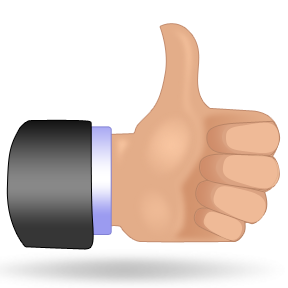 